Детский сад №6 «Светлячок» город Углич 2017год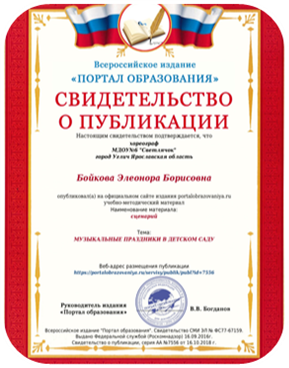 Бал гусаров(интегрированный Праздник для детей старшего возраста, посвящённый дню защитников отечества 23 февраля)Сценарий Бойкова  Э.Б.Цель: создать атмосферу праздника в игре-соревновании.Задачи: формирование коллектива, исключение разобщенности мальчиков и девочек;развитие памяти, внимания, организованности, самостоятельности.Оформление зала и реквизит: зал украшен шарами, цветами, плакатамНА ПРАЗДНИК ПРИГЛАШАЮТСЯ МУЖЧИНЫ – ПАПЫ ДЕДУШКИ ДЯДИ БРАТЬЯАТРИБУТЫГУСАРСКИЕ КОСТЮМЫАЛЬБОМНЫЕ ЛИСТЫ С ТОЧКАМИ ДЛЯ ВЫПОЛНЕНИЯ РИСУНКОВ НА ВОЕННУЮ ТЕМУ ПО КОЛИЧЕСТВУ МАЛЬЧИКОВЧЕРНЫЕ ФЛАМАСТЕРЫ ИЛИ МАРКЕРЫБУМАГА ДЛЯ САМОЛЕТИКОВ С ВОПРОСАМИ ДЛЯ ПАПКОРЗИНАМЕШОЧКИ С ПЕСКОМКОЛЯСКИГАЗЕТЫ КОСМЕТИЧКИ4 СТУЛАБОЛЬШОЙ МЕШОК ДЛЯ ТУФЛЕЙКОНИ ГАЛОШИ 2 ПАРЫЗОНТЫ- 2Ход праздника/под полонез в зал  входят девочки (в пышных бальных платьях), и  мальчики (в элементах костюма гусаров- кивера , эполеты и т.д.) садятся на стульчики.Ведущая: Добрый вечер дамы и господа! Мы встречаемся с вами в удивительный день – день самых сильных, самых смелых, самых ловких, самых выносливых, самых мужественных людей на свете. А также в день самых красивых, самых нежных, самых милых и самых очаровательных людей на свете! И в честь столь замечательного события я рада приветствовать Вас на Балу Гусар.2 ВедущаяКак известно, настоящими гусарами становились  знатные, богатые, высокообразованные люди дворянского происхождения. Они не только мужественно и отважно защищали свою Родину, они также увлекались музыкой, литературой, живописью и благодаря этому в конце XIX века гусары были любимцами публики и особенно женщин. Но не только гусары привлекали внимание к себе. Мужчины любой эпохи, которые носили воинское звание и были защитниками своего Отечества, являлись любимцами слабого пола. Поэтому сегодня мы приветствуем гусар, представителей кавалерии и гардемаринов, представителей флота. И, конечно же, мы приветствуем прекрасных дам, в честь которых было совершено немало подвигов.1 ВЕДУЩАЯ Вот они, наши милые и обворожительные чаровницы! Поприветствуем их!2 ВЕДУЩАЯВот они, наши юные защитники и прекрасные кавалеры! Поприветствуем их!/ мальчики и девочки поочередно встают и делают реверанс Монтаж. Читают стихи 5 девочек и 1 мальчик диалогомДень нашей армии сегодняИ ей уже немало лет.Привет защитникам народа!Российской армии привет!Драчливой нашей половинеМы поздравленья шлём свои.Для поздравленья есть причиныУра! Защитники страны!А мы под вашею защитойВполне спокойно можем жить.Пока крепка мускулатура,Нам с вами нечего тужить.МАЛЬЧИК - Очень, очень я мечтаюПоскорей солдатом быть,Чтобы мамочку роднуюИ Россию защитить!Знаем мы, что вы достойныЗвания мужского – воин!Для мужчины – дело честиЗащищать своё Отечество!Мы мальчишек поздравляемИ здоровья им желаем.Чтоб росли большимиИ отличниками были.Ведущая  - И начнём мы испытания с небольшой разминки. А помогут мне в этом наши милые юные дамы./ 7 девочек читают стихи, а мальчики заканчивают их - ПАПЫ МОГУТ ПОМОГАТЬДевочки обращаются к мальчикам-  Мы начнём, а вы кончайте…        Слово быстро называйте!Подрасту, и вслед за братом
Тоже буду я солдатом,
Буду помогать емуОхранять свою ...
(страну)3. Брат сказал: "Не торопись!
Лучше в школе ты учись!
Будешь ты отличником -
Станешь ...
(пограничником)
4. Моряком ты можешь стать, 
Чтоб границу охранять
И служить не на земле, 
А на военном ...
(корабле)
5. Самолет парит, как птица,
Там - воздушная граница.
На посту и днем, и ночью
Наш солдат - военный ...
(летчик)6. Снова в бой машина мчится,
Режут землю гусеницы,
Та машина в поле чистом
Управляется ...
(танкистом)7. Можешь ты солдатом стать
Плавать, ездить и  летать,
А в строю ходить охота –Ждет тебя, солдат, ...
(пехота)8. Любой профессии военной
Учиться надо непременно,
Чтоб быть опорой для страны,
Чтоб в мире не было ...
(войны)разминка для папВедущая Ну а теперь разминка для пап. Я начинаю пословицу а вы продолжаете.Худой мир лучше доброй….. войны.Войну хорошо слышать, да тяжело…. видеть.Враг хотел пировать, а пришлось… горевать.Кто храбр да стоек, тот….. десятерых стоит.Кто честно служит, с тем….. слава дружит.Плох тот солдат, который не мечтает….стать генералом.Сам погибай, а …..товарища выручай.Старый друг лучше….. новых двух.Друг познается….. в беде.Не имей 100 рублей а имей….. 100 друзейВедущая  Вы знаете, что гусары были прекрасными танцорами. Они могли в течение одного бала пригласить на танец до ста партнёрш. Ваша задача будет попроще! Вы должны будете как можно галантнее пригласить на танец одну даму -  свою девочку.Оркестр Хрустальный подснежникГусарский вальсВедущая И. И.  А сейчас мы приступаем к художественному конкурсу. Каждый гусар выбирает себе лист, на котором нарисованы точки. Ваша задача, как можно быстрее закончить рисунок по точкам. Оценивается быстрота и аккуратность выполненного рисунка.
/на листах бумаги расставлены точки. Рисунок должен получиться на военную тему/А пока мальчики рисуют, я предлагаю нашим зрителям поиграть в игру «Вопрос – ответ».Геракл совершил их 12. (Подвиги) 
2. Любит Родину.(Патриот) 
3. Песня, которую слушают стоя. .(Гимн) 
4. Военная должность В. Путина. ( Главнокомандующий) 
5. В нее призывают и он нее косят. (Армия)) 
6. И сало, и агент. (Шпик) 
7. Расцветка одежды в военторге (Камуфляж) 
8. Специальная милиция. (ОМОН) 
9. Браслеты для преступников. (Наручники) 
10. Головной убор настоящего генерала. (Папаха) 
11. Доклад генералу. (Раппорт) 
12. Главный казак. (Атаман) 
13. Пулемет на конной тяге. (Тачанка) 
14. Три взвода. (Рота) 
15. Гарнизонная площадь. (Плац) 
16. Дверь танка.(Люк) 
17. Брюки в сапоги. (Галифе) 
18. Шахматный скакун. (Конь) 
19. Главный на корабле. (Капитан) 
20. Рядовой по-морскому (Матрос) 
21. Кок на берегу. (Повар) 
22. Гараж для самолёта. (Ангар) 
23. Искусный лётчик (АС) 
24. Самолётная лестница. (Трап) 
25. Бег под "Ура!" (Атака) 
26. "Банзай!" по-русски. ("Ура!")  МАЛЬЧИКИ ПОКАЗЫВАЮТ СВОИ РИСУНКИВедущая В следующем конкурсе участвуют мальчики и папы. От вас, наши юные защитники, требуется сложить самолётик и запустить его в полёт. А тому, кто его поймает, необходимо ответить на вопрос, написанный на этом самолётике. Научиться делать самолетики. Сколько мальчиков столько самолетиковГлавная песня страны. (Гимн) 
Торжественное движение войск и военных. (Парад)Солдатский дом. (Казарма) 
Состязание рыцарей. (Турнир)Утренняя команда для солдат. (Подъем) 
Морской повар. (Кок)Что находится на плечах военного. (Погоны) 
 Самолётная лестница. (Трап) 
 Бег под "Ура!" (Атака) 
"Банзай!" по-русски. ("Ура!")Музыкальная пауза танец Семейная прогулкаВедущая Следующий конкурс для гусаров называется “Хрустальный башмачок”. Выберите себе из присутствующих девочек даму сердца, а теперь обратите внимание на их хрустальные башмачки! Девочки, снимите по одному башмачку и отдайте своему кавалеру. Все эти башмачки мы перемешаем, а мальчикам нужно найти именно тот, который принадлежит именно вашей девочке. А когда будете уверены, что нашли то что, искали, смело надевайте на ножку девушке. Кто быстрее И.И. застегивает девочкам туфли2. Ведущая Н.В.   Молодцы гусары.  Справились с заданием. А теперь загадки для пап. Не крылата, а перната,Как летит, так свистит,А сидит, так молчит.(Стрела)Огнем дышит, полымем пышет.(Ружье)Летит ворон, весь окован,Кого клюнет, тому смерть.(Пуля)Стоят три старушки:Вздохнут они да охнут,Вблизи все люди глохнут.(ПушкиЛетит - лается, упадет - рассыпается.(Снаряд) Стоит черепаха - стальная рубаха,Враг в овраг - да еще где враг.(Танк)Под водой железный кит, 
Днем и ночью он не спит. 
Днем и ночью под водой 
Охраняет твой покой(Подводная лодка)Говорят, что я ручная.Почему — сама не знаю:У меня характер колкий,Помнит враг мои осколки.(Граната)Это что за стрекоза -Есть огромные глаза,Крылья мчат по кругу,Веют ветер-вьюгу.Хвост туда-сюда рулит,В голове пилот сидит.(Вертолет)Пошел служить мой друг во флот,На корабле теперь плывет.И, хоть волна идет горой,На палубе стоит герой.На нем морская форма,Он не боится шторма.( моряк)ПОСЛЕ ЗАГАДОК для пап  МАЛЬЧИКИ БЕРУТ КОНЕЙВЫХОДЯТ ВСЕ МАЛЬЧИКИ С КОНЯМИ 3  МАЛЬЧИКА РАССКАЗЫВАЮТ СТИХИВсе зовут меня недаром
Смелым воином–гусаром.
Удивить сумеют мир
Кивер, сабля и мундир.
У меня нарядный китель.
я-гусар, я победитель!
на лихом коне скачу
ПОКАТАТЬ Я ВСЕХ хочу .Я надел костюм гусара.
у меня должна быть пара.
ведь гусар-всегда герой,
бравый, умный, удалой.
« Турнир всадников» Мальчики катают девочек на конях.1. Ведущая  эстафета для мальчиков  «Меткие стрелки». Соревнуются команды. Каждый участник берёт мешочек с песком, добегает до линии и бросает мешочек в корзину. Побеждает та команда, у кого больше попаданий. ВедущаяА сейчас эстафета для девочек Спасаемся от дождяДевочки одевают галоши берут зонт и бегут до стойки и обратно кто быстрей зонт держат взрослые на старте.Музыкальная пауза танец  С ЗОНТИКАМИ  ДОЖДЯ НЕ БОИМСЯИгра для ПАП «Продолжи предложение» 
«Танком управляет. » 
«Из пушки стреляет. » 
«За штурвалом самолета сидит. » 
«Из пулемета строчит. » 
«В разведку ходит. » 
«Границу охраняет. » 
«На подводной лодке несет службу. » 
«С парашютом прыгает. » 
« кораблем управляет… » Ведущая  Следующий конкурс «Поэтический». Наши конкурсанты заранее выучили стихи о ДЕТСКОМ САДЕ1. Дети в садике живут,
Здесь танцуют и поют,
Здесь друзей себе находят,
На прогулку с ними ходят.

2. Вместе спорят и мечтают,
Незаметно подрастают.
Детский сад — второй наш дом,
Как тепло, уютно в нем!
  3.Здесь мы делаем зарядку,
       Ложкой правильно едим,
        Приучаемся к порядку!
       Детский сад необходим!

4. Учим мы стихи и песни
В нашей группе дошколят!
Места нет для нас чудесней!
Чем любимый детский сад!Ведущая И.И.  Вы его любите, дети,
Самый добрый дом на свете!
 Танец  С ПОДУШКАМИ  «НАШ ЛЮБИМЫЙ ДЕТСКИЙ САД»ВедущаяНи детям, ни взрослым война не нужна!
Пусть с нашей планеты исчезнет она!
Пусть мирные звёзды над миром горят,
А дружба не знает границ и преград.
Хотим под мирным небом жить
И радоваться, и дружить!
Хотим, чтоб всюду на планете
Войны совсем не знали дети!

2. ВедущаяИ на этом наш праздник подходит к концу. А какой же праздник без угощения?Ведущие угощают детей. 
